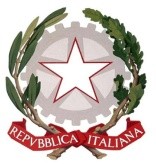 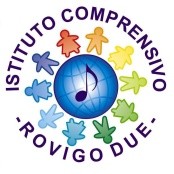 Oggetto: determina dirigenziale, per l’affidamento diretto ai sensi dell’art. 36, comma 2, lettera a) del D.Lgs. 50/2016, della seguente fornitura: di N. 1TASTIERA FACILITATA DIDAKEYS CODICE ISO 22.36.03.006 e N. 1 EMU-BIGTRACK USB CON PRESE SENSORI CODICE ISO 22.36.21.003 per plesso S.P. DONATONI dell’I.C. ROVIGO DUE.D.L. 25 maggio 2021, n. 73 art.58 comma 4 (c.d. Decreto sostegni bis), convertito con modificazioni dalla L. 23 luglio 2021 n. 106, lettera C. CIG: Z7836BC003Il Dirigente ScolasticoVISTO il D.P.R. 8 marzo 1999, n. 275, «Regolamento recante norme in materia di autonomia delle Istituzioni Scolastiche, ai sensi dell’art. 21 della L. 15/03/1997»;VISTO il Decreto Interministeriale 28 agosto 2018, n. 129 recante «Istruzioni generali sulla gestione amministrativo-contabile delle istituzioni scolastiche, ai sensi dell’articolo 1, comma 143, della legge 13 luglio 2015, n. 107»;VISTO il D.Lgs. n. 165 del 30 marzo 2001, recante «Norme generali sull'ordinamento del lavoro alle dipendenze delle amministrazioni pubbliche» e successive modifiche e integrazioni;TENUTO CONTO delle funzioni e dei poteri del Dirigente Scolastico in materia negoziale, come definiti dall'articolo 25, comma 2, del decreto legislativo 30 marzo 2001, n. 165, dall’articolo 1, comma 78, della legge n.107 del 2015 e dagli articoli 3 e 44 del succitato D.I. 129/2018;VISTO Il Decreto di semplificazione e rilancio degli appalti pubblici cd. "Sblocca Cantieri" (D.L. 32/2019), in vigore dal 19 aprile 2019, che apporta modifiche al Codice dei Contratti Pubblici (D. Lgs. 50/2016) anche nelle acquisizioni di beni e servizi;VISTA la Delibera n.01 del Consiglio d’Istituto nr.09 del 07.1.2019 con la quale è stato approvato il P.T.O.F.; VISTA la Delibera n.76 del Consiglio n. 13 del 21.12.2021 di approvazione del Programma Annuale Esercizio Finanziario corrente;VISTO il Regolamento sulle Attività negoziali ai sensi dell’Art. 45 c. 2 del D.I. 28 agosto 2018, n. 129 deliberato dal Consiglio d’Istituto n.10 del 22.11.2019 con delibera nr.04 albo nr.01del 02.01.2020;VISTA la Delibera del Consiglio d’Istituto n.10 del 30.08.2021 di assunzione a Bilancio 2021 dei fondi di cui all’ex art. 58, comma 4 DL 73/2021;RILEVATA	la necessità di acquistare celermente la fornitura in oggetto;RILEVATO che l’importo della spesa rientra nell’ambito di competenza del Dirigente Scolastico, previsto dall’Art. 45 c. 2 lett. a) D.I. 28 agosto 2018, n. 129 “determinazione dei criteri e dei limiti per lo svolgimento, da parte del Dirigente scolastico, affidamenti di lavori, servizi e forniture “inferiore a 10.000,00 euro”;VISTO il Decreto Legislativo 18 aprile 2016, n. 50, «Codice dei contratti pubblici», come modificato dal D.Lgs. 19 aprile 2017, n. 56 (cd. Correttivo), ed in particolare il comma 2 dell'art. 32, il quale prevede che, prima dell’avvio delle procedure di affidamento dei contratti pubblici, le stazioni appaltanti, in conformità ai propri ordinamenti, decretano o determinano di contrarre, individuando gli elementi essenziali del contratto e i criteri di selezione degli operatori economici e delle offerte;VISTO l’art. 36, comma 2, lettera a) del D.Lgs. 50/2016, il quale prevede che «Fermo restando quanto previsto dagli articoli 37 e 38 e salva la possibilità di ricorrere alle procedure ordinarie, le stazioni appaltanti procedono all'affidamento di lavori, servizi e forniture di importo inferiore alle soglie di cui all'articolo 35, secondo le seguenti modalità: a) per affidamenti di importo inferiore a 40.000 euro, mediante affidamento diretto, anche senza previa consultazione di due o più operatori economici o per i lavori in amministrazione diretta […]»;VISTA la necessità di dotare il plesso S.P. DONATONI dell’Istituto Comprensivo Rovigo Due di ulteriori dispositivi utili a favorire la didattica per gli studenti con disabilità, disturbi specifici di apprendimento e altri bisogni educativi speciali Accertata la necessità di procedere all’acquisto/fornitura di: N. 1 TASTIERA DIDAKEYS FACILITATA e N. 1 EMU-BIGTRACK-ADAT MOUSE BIGTRACK USB CON PRESE SENSORIALI, come da richiesta della maestra Ballarin Mariagrazia funzione strumentale dell’area Inclusione; VISTO l’art. 1, comma 449 della L. 296 del 2006, come modificato dall’art. 1, comma 495, Legge n. 208 del 2015, che prevede che tutte le amministrazioni statali centrali e periferiche, ivi comprese le scuole di ogni ordine e grado, sono tenute ad approvvigionarsi utilizzando le convenzioni stipulate da Consip S.p.A.;ACCERTATO che non esistono Convenzioni Consip attive in merito a tale fornitura;VISTO il DL 25 maggio 2021 n. 73, convertito con modificazioni dalla L. 23 luglio 2021 n.106 (c.d “Decreto sostegni bis”), che, all’art. 58 comma 4, dispone, al fine di contenere il rischio epidemiologico in relazione all’avvio dell’anno scolastico 2021/2022, l’incremento del fondo per il funzionamento delle istituzioni scolastiche di cui all'articolo 1, comma 601, della legge 27 dicembre 2006, n. 296, di 350 milioni di euro nel 2021;VISTO che il DL 25 maggio 2021 n. 73, convertito con modificazioni dalla L. 23 luglio 2021 n.106 (c.d “Decreto sostegni bis”), all’art. 58 comma 4-bis, recita: lettera C) ”interventi  a favore della didattica degli studenti con disabilità, disturbi specifici di apprendimento e altri bisogni educativi speciali”VISTA la nota Dipartimentale M.I. AOODPPR 907 del 24/08/2021 che precisa ulteriormente i beni e i servizi acquistabili con i fondi di cui all’ex art. 58, comma 4, del DL 73 del 25 maggio 2021 e fornisce indicazioni operative per le istituzioni scolastiche;VISTA la nota dirigenziale della ex Direzione Generale per le risorse umane, finanziarie e i contratti – Ufficio IX, prot. 18993 del 24/08/2021 che assegna a questo istituto Scolastico, per le finalità di cui al citato ex art. 58, comma 4, del DL 73/2021, la somma di € 36.365,52;VISTO quanto disposto al comma 3 dell’art. 120 del DL 17 marzo 2020, n.18, nel quale si stabilisce che le II.SS. effettuino i propri acquisti nelle piattaforme CONSIP e MEPA e, qualora non sia possibile utilizzare tali strumenti, provvedano ad acquistare i beni di cui alle lettere a) e b) del comma 2 dello stesso articolo del citato DL 18/2020, anche in deroga alle disposizioni del decreto legislativo 18 aprile 2016, n.50.VALUTATA positivamente l’indicazione proposta dalla docente funzione strumentale per l’area Inclusione della ditta AUXILIA s.a.s. di Paolo Vaccari e C. di Modena;VISTA la presenza della ditta in Mercato elettronico della PA e la modalità di acquisto fattibile a mezzo trattativa diretta in MePa;CONSIDERATA la disponibilità finanziaria a bilancio;Tutto ciò visto e rilevato, che costituisce parte integrante del presente decreto;DETERMINAdi procedere all’affidamento diretto, ai sensi dell’art. 36 comma 2, lettera a) del D.Lgs. 50/2016, della fornitura di N. 1 TASTIERA DIDAKEYS FACILITATA e N. 1 EMU-BIGTRACK-ADAT MOUSE BIGTRACK USB CON PRESE SENSORIALIalla ditta AUXILIA s.a.s. di Paolo Vaccari e C.   Viale carlo Sigonio 227 41124 MODENA  P. IVA 01744630367;per un importo complessivo di € 296,00 oltre IVA agevolata  4% .di assumere l’impegno di spesa a carico del capitolo di bilancio A03.11 “RISORSE EX ART. 58, COMMA 4,D.L. 73/2021 - LETTERA C” e di provvedere al pagamento dei corrispettivi tramite bonifico bancario, previa assunzione agli atti della tracciabilità finanziaria e verifica agli Enti competenti della regolarità contributiva;ai sensi del D.Lgs. 18 aprile 2016, n. 50 e ss.ii.mm. "Codice dei contratti pubblici” e della L. 241/1990, il responsabile del procedimento è il Dirigente Scolastico Dott.ssa Maria Vigna.IL DIRIGENTE SCOLASTICODott.ssa Maria VignaFirmato digitalmente ai sensi del c.d. “Codice dell’Amministrazione Digitale” e norme ad esso connesse